¿Qué son los mamíferos?Los mamíferos son una clase de vertebrados que se caracterizan sobre todo por que las madres alimentan a sus crías a través de las mamas. De esta característica les viene su nombre.Esto se debe a que al tratarse de animales complejos, necesitan estar más tiempo dependiendo de la madre, después de nacer, para adquirir conocimientos propios de esa especie.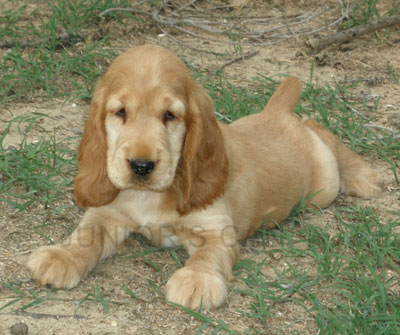 